Gentile Azienda, mi chiamo Brazzo Marta, vorrei sottoporre alla vostra attenzione la mia candidatura, specificando l’interesse verso il ruolo di segretaria ed impiegata front e back office.Per quanto riguarda i ruoli citati sopra, voglio precisare le capacità acquisite nell’arco delle mie esperienze lavorative.Titolare d’azienda Serendipity snc, pubblico esercizio, dal 2013 al 2021.Questo ruolo comportava organizzazione e gestione lavoro; contabilità e amministrazione; garantire una corretta gestione delle liquidità; ordini e ricezione merci; esaminazione e monitoraggio di costi e vendita; rapporto e gestione dipendenti, fornitori ed enti di riferimento; risolvere i reclami dei clienti tempestivamente in maniera cordiale e disponibile, ottima capacità di problem solving,necessaria per sostenere ogni tipo di ruolo nel mondo del lavoro.Non manca ovviamente l’esperienza come segretaria front office,in due diversi settori, medico e artigiano.Caratteristiche: gestione del front office, smistamento delle telefonate, gestione della posta cartacea ed elettronica, redazione e scrittura di documenti, disbrigo e archiviazione pratiche amministrative, inserimento dati contabili nel sistema gestionale, fatturazione, pianificazione dell’agenda degli appuntamenti, responsabile dell’accoglienza della clientela; buon utilizzo del Pacchetto Office (attestato di partecipazione per il corso svolto).Sono una persona precisa, organizzata, flessibile, dinamica, disponibile e  veloce nell'acquisire nuove competenze e desiderosa di imparare da nuovi contesti.Vi ringrazio per l’attenzione,Cordiali Saluti,Brazzo MartaBrazzo MartaBrazzo MartaGentile Azienda, mi chiamo Brazzo Marta, vorrei sottoporre alla vostra attenzione la mia candidatura, specificando l’interesse verso il ruolo di segretaria ed impiegata front e back office.Per quanto riguarda i ruoli citati sopra, voglio precisare le capacità acquisite nell’arco delle mie esperienze lavorative.Titolare d’azienda Serendipity snc, pubblico esercizio, dal 2013 al 2021.Questo ruolo comportava organizzazione e gestione lavoro; contabilità e amministrazione; garantire una corretta gestione delle liquidità; ordini e ricezione merci; esaminazione e monitoraggio di costi e vendita; rapporto e gestione dipendenti, fornitori ed enti di riferimento; risolvere i reclami dei clienti tempestivamente in maniera cordiale e disponibile, ottima capacità di problem solving,necessaria per sostenere ogni tipo di ruolo nel mondo del lavoro.Non manca ovviamente l’esperienza come segretaria front office,in due diversi settori, medico e artigiano.Caratteristiche: gestione del front office, smistamento delle telefonate, gestione della posta cartacea ed elettronica, redazione e scrittura di documenti, disbrigo e archiviazione pratiche amministrative, inserimento dati contabili nel sistema gestionale, fatturazione, pianificazione dell’agenda degli appuntamenti, responsabile dell’accoglienza della clientela; buon utilizzo del Pacchetto Office (attestato di partecipazione per il corso svolto).Sono una persona precisa, organizzata, flessibile, dinamica, disponibile e  veloce nell'acquisire nuove competenze e desiderosa di imparare da nuovi contesti.Vi ringrazio per l’attenzione,Cordiali Saluti,Brazzo Marta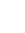 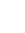 Via San GiorgioRovereto, 38068Gentile Azienda, mi chiamo Brazzo Marta, vorrei sottoporre alla vostra attenzione la mia candidatura, specificando l’interesse verso il ruolo di segretaria ed impiegata front e back office.Per quanto riguarda i ruoli citati sopra, voglio precisare le capacità acquisite nell’arco delle mie esperienze lavorative.Titolare d’azienda Serendipity snc, pubblico esercizio, dal 2013 al 2021.Questo ruolo comportava organizzazione e gestione lavoro; contabilità e amministrazione; garantire una corretta gestione delle liquidità; ordini e ricezione merci; esaminazione e monitoraggio di costi e vendita; rapporto e gestione dipendenti, fornitori ed enti di riferimento; risolvere i reclami dei clienti tempestivamente in maniera cordiale e disponibile, ottima capacità di problem solving,necessaria per sostenere ogni tipo di ruolo nel mondo del lavoro.Non manca ovviamente l’esperienza come segretaria front office,in due diversi settori, medico e artigiano.Caratteristiche: gestione del front office, smistamento delle telefonate, gestione della posta cartacea ed elettronica, redazione e scrittura di documenti, disbrigo e archiviazione pratiche amministrative, inserimento dati contabili nel sistema gestionale, fatturazione, pianificazione dell’agenda degli appuntamenti, responsabile dell’accoglienza della clientela; buon utilizzo del Pacchetto Office (attestato di partecipazione per il corso svolto).Sono una persona precisa, organizzata, flessibile, dinamica, disponibile e  veloce nell'acquisire nuove competenze e desiderosa di imparare da nuovi contesti.Vi ringrazio per l’attenzione,Cordiali Saluti,Brazzo MartaGentile Azienda, mi chiamo Brazzo Marta, vorrei sottoporre alla vostra attenzione la mia candidatura, specificando l’interesse verso il ruolo di segretaria ed impiegata front e back office.Per quanto riguarda i ruoli citati sopra, voglio precisare le capacità acquisite nell’arco delle mie esperienze lavorative.Titolare d’azienda Serendipity snc, pubblico esercizio, dal 2013 al 2021.Questo ruolo comportava organizzazione e gestione lavoro; contabilità e amministrazione; garantire una corretta gestione delle liquidità; ordini e ricezione merci; esaminazione e monitoraggio di costi e vendita; rapporto e gestione dipendenti, fornitori ed enti di riferimento; risolvere i reclami dei clienti tempestivamente in maniera cordiale e disponibile, ottima capacità di problem solving,necessaria per sostenere ogni tipo di ruolo nel mondo del lavoro.Non manca ovviamente l’esperienza come segretaria front office,in due diversi settori, medico e artigiano.Caratteristiche: gestione del front office, smistamento delle telefonate, gestione della posta cartacea ed elettronica, redazione e scrittura di documenti, disbrigo e archiviazione pratiche amministrative, inserimento dati contabili nel sistema gestionale, fatturazione, pianificazione dell’agenda degli appuntamenti, responsabile dell’accoglienza della clientela; buon utilizzo del Pacchetto Office (attestato di partecipazione per il corso svolto).Sono una persona precisa, organizzata, flessibile, dinamica, disponibile e  veloce nell'acquisire nuove competenze e desiderosa di imparare da nuovi contesti.Vi ringrazio per l’attenzione,Cordiali Saluti,Brazzo Marta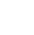 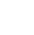 3467130880Gentile Azienda, mi chiamo Brazzo Marta, vorrei sottoporre alla vostra attenzione la mia candidatura, specificando l’interesse verso il ruolo di segretaria ed impiegata front e back office.Per quanto riguarda i ruoli citati sopra, voglio precisare le capacità acquisite nell’arco delle mie esperienze lavorative.Titolare d’azienda Serendipity snc, pubblico esercizio, dal 2013 al 2021.Questo ruolo comportava organizzazione e gestione lavoro; contabilità e amministrazione; garantire una corretta gestione delle liquidità; ordini e ricezione merci; esaminazione e monitoraggio di costi e vendita; rapporto e gestione dipendenti, fornitori ed enti di riferimento; risolvere i reclami dei clienti tempestivamente in maniera cordiale e disponibile, ottima capacità di problem solving,necessaria per sostenere ogni tipo di ruolo nel mondo del lavoro.Non manca ovviamente l’esperienza come segretaria front office,in due diversi settori, medico e artigiano.Caratteristiche: gestione del front office, smistamento delle telefonate, gestione della posta cartacea ed elettronica, redazione e scrittura di documenti, disbrigo e archiviazione pratiche amministrative, inserimento dati contabili nel sistema gestionale, fatturazione, pianificazione dell’agenda degli appuntamenti, responsabile dell’accoglienza della clientela; buon utilizzo del Pacchetto Office (attestato di partecipazione per il corso svolto).Sono una persona precisa, organizzata, flessibile, dinamica, disponibile e  veloce nell'acquisire nuove competenze e desiderosa di imparare da nuovi contesti.Vi ringrazio per l’attenzione,Cordiali Saluti,Brazzo MartaGentile Azienda, mi chiamo Brazzo Marta, vorrei sottoporre alla vostra attenzione la mia candidatura, specificando l’interesse verso il ruolo di segretaria ed impiegata front e back office.Per quanto riguarda i ruoli citati sopra, voglio precisare le capacità acquisite nell’arco delle mie esperienze lavorative.Titolare d’azienda Serendipity snc, pubblico esercizio, dal 2013 al 2021.Questo ruolo comportava organizzazione e gestione lavoro; contabilità e amministrazione; garantire una corretta gestione delle liquidità; ordini e ricezione merci; esaminazione e monitoraggio di costi e vendita; rapporto e gestione dipendenti, fornitori ed enti di riferimento; risolvere i reclami dei clienti tempestivamente in maniera cordiale e disponibile, ottima capacità di problem solving,necessaria per sostenere ogni tipo di ruolo nel mondo del lavoro.Non manca ovviamente l’esperienza come segretaria front office,in due diversi settori, medico e artigiano.Caratteristiche: gestione del front office, smistamento delle telefonate, gestione della posta cartacea ed elettronica, redazione e scrittura di documenti, disbrigo e archiviazione pratiche amministrative, inserimento dati contabili nel sistema gestionale, fatturazione, pianificazione dell’agenda degli appuntamenti, responsabile dell’accoglienza della clientela; buon utilizzo del Pacchetto Office (attestato di partecipazione per il corso svolto).Sono una persona precisa, organizzata, flessibile, dinamica, disponibile e  veloce nell'acquisire nuove competenze e desiderosa di imparare da nuovi contesti.Vi ringrazio per l’attenzione,Cordiali Saluti,Brazzo Marta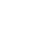 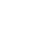 brazzomarta88@gmail.comGentile Azienda, mi chiamo Brazzo Marta, vorrei sottoporre alla vostra attenzione la mia candidatura, specificando l’interesse verso il ruolo di segretaria ed impiegata front e back office.Per quanto riguarda i ruoli citati sopra, voglio precisare le capacità acquisite nell’arco delle mie esperienze lavorative.Titolare d’azienda Serendipity snc, pubblico esercizio, dal 2013 al 2021.Questo ruolo comportava organizzazione e gestione lavoro; contabilità e amministrazione; garantire una corretta gestione delle liquidità; ordini e ricezione merci; esaminazione e monitoraggio di costi e vendita; rapporto e gestione dipendenti, fornitori ed enti di riferimento; risolvere i reclami dei clienti tempestivamente in maniera cordiale e disponibile, ottima capacità di problem solving,necessaria per sostenere ogni tipo di ruolo nel mondo del lavoro.Non manca ovviamente l’esperienza come segretaria front office,in due diversi settori, medico e artigiano.Caratteristiche: gestione del front office, smistamento delle telefonate, gestione della posta cartacea ed elettronica, redazione e scrittura di documenti, disbrigo e archiviazione pratiche amministrative, inserimento dati contabili nel sistema gestionale, fatturazione, pianificazione dell’agenda degli appuntamenti, responsabile dell’accoglienza della clientela; buon utilizzo del Pacchetto Office (attestato di partecipazione per il corso svolto).Sono una persona precisa, organizzata, flessibile, dinamica, disponibile e  veloce nell'acquisire nuove competenze e desiderosa di imparare da nuovi contesti.Vi ringrazio per l’attenzione,Cordiali Saluti,Brazzo MartaGentile Azienda, mi chiamo Brazzo Marta, vorrei sottoporre alla vostra attenzione la mia candidatura, specificando l’interesse verso il ruolo di segretaria ed impiegata front e back office.Per quanto riguarda i ruoli citati sopra, voglio precisare le capacità acquisite nell’arco delle mie esperienze lavorative.Titolare d’azienda Serendipity snc, pubblico esercizio, dal 2013 al 2021.Questo ruolo comportava organizzazione e gestione lavoro; contabilità e amministrazione; garantire una corretta gestione delle liquidità; ordini e ricezione merci; esaminazione e monitoraggio di costi e vendita; rapporto e gestione dipendenti, fornitori ed enti di riferimento; risolvere i reclami dei clienti tempestivamente in maniera cordiale e disponibile, ottima capacità di problem solving,necessaria per sostenere ogni tipo di ruolo nel mondo del lavoro.Non manca ovviamente l’esperienza come segretaria front office,in due diversi settori, medico e artigiano.Caratteristiche: gestione del front office, smistamento delle telefonate, gestione della posta cartacea ed elettronica, redazione e scrittura di documenti, disbrigo e archiviazione pratiche amministrative, inserimento dati contabili nel sistema gestionale, fatturazione, pianificazione dell’agenda degli appuntamenti, responsabile dell’accoglienza della clientela; buon utilizzo del Pacchetto Office (attestato di partecipazione per il corso svolto).Sono una persona precisa, organizzata, flessibile, dinamica, disponibile e  veloce nell'acquisire nuove competenze e desiderosa di imparare da nuovi contesti.Vi ringrazio per l’attenzione,Cordiali Saluti,Brazzo MartaGentile Azienda, mi chiamo Brazzo Marta, vorrei sottoporre alla vostra attenzione la mia candidatura, specificando l’interesse verso il ruolo di segretaria ed impiegata front e back office.Per quanto riguarda i ruoli citati sopra, voglio precisare le capacità acquisite nell’arco delle mie esperienze lavorative.Titolare d’azienda Serendipity snc, pubblico esercizio, dal 2013 al 2021.Questo ruolo comportava organizzazione e gestione lavoro; contabilità e amministrazione; garantire una corretta gestione delle liquidità; ordini e ricezione merci; esaminazione e monitoraggio di costi e vendita; rapporto e gestione dipendenti, fornitori ed enti di riferimento; risolvere i reclami dei clienti tempestivamente in maniera cordiale e disponibile, ottima capacità di problem solving,necessaria per sostenere ogni tipo di ruolo nel mondo del lavoro.Non manca ovviamente l’esperienza come segretaria front office,in due diversi settori, medico e artigiano.Caratteristiche: gestione del front office, smistamento delle telefonate, gestione della posta cartacea ed elettronica, redazione e scrittura di documenti, disbrigo e archiviazione pratiche amministrative, inserimento dati contabili nel sistema gestionale, fatturazione, pianificazione dell’agenda degli appuntamenti, responsabile dell’accoglienza della clientela; buon utilizzo del Pacchetto Office (attestato di partecipazione per il corso svolto).Sono una persona precisa, organizzata, flessibile, dinamica, disponibile e  veloce nell'acquisire nuove competenze e desiderosa di imparare da nuovi contesti.Vi ringrazio per l’attenzione,Cordiali Saluti,Brazzo Marta